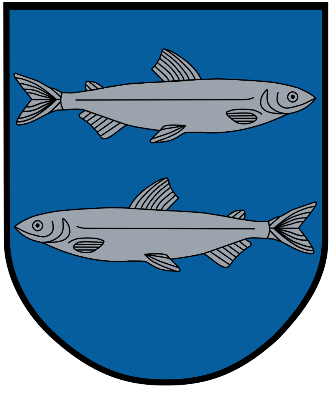 Licencijų valdymasŠvenčionys2020 m.  TurinysNeterminuotos ar vienkartinės licencijos verstis mažmenine prekyba alkoholiniais gėrimais išdavimo proceso schemaNeterminuotos ar vienkartinės licencijos verstis mažmenine prekyba alkoholiniais gėrimais išdavimo proceso aprašymasLicencijos verstis šilumos tiekimo veikla (mažiau kaip 10 GWh šilumos per metus) išdavimo, pakeitimo, popierinės licencijos dublikato išdavimo proceso schemaLicencijos verstis šilumos tiekimo veikla (mažiau kaip 10 GWh šilumos per metus) išdavimas, pakeitimas, popierinės licencijos dublikato išdavimas proceso aprašymasLicencijos verstis mažmenine prekyba tabako gaminiais ir licencijos verstis mažmenine prekyba su tabako gaminiais susijusiais gaminiais išdavimo, patikslinimo galiojimo sustabdymo, galiojimo sustabdymo ar galiojimo panaikinimo proceso schemaLicencijos verstis mažmenine prekyba tabako gaminiais ir licencijos verstis mažmenine prekyba su tabako gaminiais susijusiais gaminiais išdavimo, patikslinimo, galiojimo sustabdymo, galiojimo sustabdymo ar galiojimo panaikinimo proceso aprašymasTikslasNeterminuotos ar vienkartinės licencijos verstis mažmenine prekyba alkoholiniais gėrimais išdavimasPaslaugų apimtisLicencija išduodama juridiniams asmenims verslo tikslais. Švenčionių rajono savivaldybės vykdomoji institucija išduoda šias (neterminuotas) licencijas verstis mažmenine prekyba alkoholiniais gėrimais: 1. Licencija verstis mažmenine prekyba alkoholiniais gėrimais.2. Licencija verstis mažmenine prekyba alkoholiniais gėrimais, kurių tūrinė etilo alkoholio koncentracija neviršija 22 procentų.3. Licencija verstis mažmenine prekyba alumi, alaus mišiniais su nealkoholiniais gėrimais, natūralios fermentacijos sidru, kurio tūrinė etilo alkoholio koncentracija neviršija 8,5 procento.4. Licencija verstis mažmenine prekyba alumi, alaus mišiniais su nealkoholiniais gėrimais, natūralios fermentacijos sidru, kurių tūrinė etilo alkoholio koncentracija neviršija 7,5 procento.Švenčionių rajono savivaldybės vykdomoji institucija išduoda šias vienkartines (ne ilgesniam kaip renginio trukmės laikui) licencijas verstis mažmenine prekyba alkoholiniais gėrimais:1.Vienkartinės licencijos verstis mažmenine prekyba natūralios fermentacijos alkoholiniais gėrimais, kurių tūrinė etilo alkoholio koncentracija neviršija 13 procentų, parodose;2. Vienkartinės licencijos verstis mažmenine prekyba alumi ir alaus mišiniais su nealkoholiniais gėrimais, kurių tūrinė etilo alkoholio koncentracija neviršija 13 procentų, natūralios fermentacijos sidru, kurio tūrinė etilo alkoholio koncentracija neviršija 8,5 procento, parodose;3. Vienkartinės licencijos verstis mažmenine prekyba alkoholiniais gėrimais parodose ir mugėse, rengiamose stacionariuose pastatuose;4. Vienkartinės licencijos verstis mažmenine prekyba natūralios fermentacijos alkoholiniais gėrimais, kurių tūrinė etilo alkoholio koncentracija neviršija 7,5 procento, masiniuose renginiuose ir mugėse;5. Vienkartinės licencijos verstis mažmenine prekyba alumi, alaus mišiniais su nealkoholiniais gėrimais ir natūralios fermentacijos sidru, kurių tūrinė etilo alkoholio koncentracija neviršija 7,5 procento, masiniuose renginiuose ir mugėse.Švenčionių rajono savivaldybės vykdomoji institucija išduoda šią sezoninę (kurortinio, poilsio ir turizmo sezonų laikotarpiui) licenciją verstis mažmenine prekyba alkoholiniais gėrimais - verstis mažmenine prekyba alkoholiniais gėrimais, kurių tūrinė etilo alkoholio koncentracija neviršija 15 procentų, kurortinio, poilsio ir turizmo sezonų laikotarpiu.Procesą reglamentuojantys dokumentaiLietuvos Respublikos Valstybinės maisto ir veterinarijos tarnybos 2008 m. spalio 15 d. direktoriaus įsakymas Nr. B1-527 „Dėl maisto tvarkymo subjektų patvirtinimo ir registravimo reikalavimų patvirtinimo“ (Žin., 2008, Nr. 123-4693).Lietuvos Respublikos Vyriausybės 2004 m. gegužės 20 d. nutarimas Nr. 618 „Dėl Didmeninės ir mažmeninės prekybos alkoholio produktais licencijavimo taisyklių patvirtinimo“ (aktuali redakcija).Lietuvos Respublikos alkoholio kontrolės įstatymas (1995 m. balandžio 18 d. Nr. I-857). Lietuvos Respublikos maisto įstatymas (2000 m. balandžio 4 d. Nr. VIII-1608). Lietuvos Respublikos Vyriausybės 2000-12-15 nutarimas Nr. 1458 „Dėl Konkrečių valstybės rinkliavos dydžių sąrašo ir Valstybės rinkliavos mokėjimo ir grąžinimo taisyklių patvirtinimo“.AtsakomybėMokesčių ir turto skyriusTikslasLicencijos verstis šilumos tiekimo veikla (mažiau kaip 10 GWh šilumos per metus) išdavimas, pakeitimas, popierinės licencijos dublikato išdavimasPaslaugų apimtisŠi paslauga apima šilumos tiekimo veiklos licencijų asmenims, tiekiantiems mažiau kaip 10 GWh šilumos per metus, išdavimą, pakeitimą, jų galiojimo sustabdymą, galiojimo sustabdymo panaikinimą, galiojimo panaikinimą, popierinės licencijos dublikato išdavimą.Licencija išduodama neribotam laikui.Išduota licencija keičiama asmens prašymu, jeigu įmonė pertvarkoma ar reorganizuojama, keičiasi licencijoje nurodyta veiklos teritorija ar kiti licencijoje nurodyti rekvizitai.Praradusiam licencijos originalą asmeniui, kuris pateikia motyvuotą paaiškinimą, išduodamas licencijos dublikatas.Procesą reglamentuojantys dokumentai1. Šilumos tiekimo licencijavimo taisyklės, patvirtintos Lietuvos Respublikos Vyriausybės 2003 m. liepos 25 d. nutarimu Nr. 982.2. Lietuvos Respublikos Vyriausybės 2000 m. gruodžio 15 d. nutarimas Nr. 1458 „Dėl konkrečių valstybės rinkliavos dydžių ir šios rinkliavos mokėjimo ir grąžinimo taisyklių patvirtinimo“.AtsakomybėMokesčių ir turto skyriusTikslasLicencijos verstis mažmenine prekyba tabako gaminiais ir licencijos verstis mažmenine prekyba su tabako gaminiais susijusiais gaminiais išdavimas, patikslinimas, galiojimo sustabdymas, galiojimo sustabdymo ar galiojimo panaikinimasPaslaugų apimtisŠvenčionių rajono savivaldybės vykdomoji institucija išduoda licencijas verstis mažmenine prekyba tabako gaminiais ir licencijas verstis mažmenine prekyba su tabako gaminiais susijusiais gaminiais.Dėl licencijos verstis mažmenine prekyba tabako gaminiais ir licencijos verstis mažmenine prekyba su tabako gaminiais susijusiais gaminiais keleiviams vežti skirtose transporto priemonėse išdavimo kreipiamasi į savivaldybės, kurios teritorijoje yra juridinio asmens ar užsienio juridinio asmens filialo, pageidaujančio verstis (besiverčiančio) mažmenine prekyba tabako gaminiais, mažmenine prekyba su tabako gaminiais susijusiais gaminiais keleiviams vežti skirtose transporto priemonėse, buveinė, vykdomąją instituciją.Juridinis asmuo ar užsienio juridinio asmens filialas pateikia pranešimą apie ketinimą verstis mažmenine prekyba tabako gaminiais ar mažmenine prekyba su tabako gaminiais susijusiais gaminiais (pranešime juridinis asmuo patvirtina, kad jis atitinka kiekvieną iš Tabako kontrolės įstatymo 11 straipsnio 2 dalies 1–7 ir 10 punktuose nustatytų reikalavimų ir yra įvykdęs Lietuvos Respublikos rinkliavų įstatyme nustatytus reikalavimus), tada savivaldybė ne vėliau kaip kitą darbo dieną nuo pranešimo gavimo licencijas išduodančioje institucijoje, o jeigu pranešime nurodyta diena, nuo kurios juridinis asmuo ar užsienio juridinio asmens filialas ketina pradėti verstis mažmenine prekyba tabako gaminiais ar mažmenine prekyba su tabako gaminiais susijusiais gaminiais ir ši diena yra vėlesnė negu kita darbo diena nuo pranešimo gavimo dienos, – ne vėliau kaip pranešime nurodytą dieną registruoja licencijų registravimo žurnale, kad licencija verstis mažmenine prekyba tabako gaminiais ar licencija verstis mažmenine prekyba su tabako gaminiais susijusiais gaminiais išduota ir  ne vėliau kaip per 3 darbo dienas nuo licencijos įregistravimo licencijų registravimo žurnale juridinio asmens ar užsienio juridinio asmens filialo pranešime nurodytu būdu išsiunčia jam patvirtinimą, kad jam per Licencijų informacinę sistemą yra išduota licencija, o  įregistravusi licenciją licencijų registravimo žurnale (išdavusi licenciją), savivaldybė atlieka Taisyklių 10.1.1 ir 10.1.4–10.1.5 papunkčiuose nurodytus patikrinimo veiksmus.Procesą reglamentuojantys dokumentai1. Lietuvos Respublikos tabako, tabako gaminių ir su jais susijusių gaminių kontrolės įstatymas2. Lietuvos Respublikos Vyriausybės 2012-12-05 nutarimas Nr. 1450 „Dėl didmeninės ir mažmeninės prekybos tabako gaminiais ir su tabako gaminiais susijusiais gaminiais licencijavimo taisyklių patvirtinimo”3.Lietuvos Respublikos Vyriausybės 2000-12-15 nutarimas Nr. 1458 „Dėl Konkrečių valstybės rinkliavos dydžių sąrašo ir Valstybės rinkliavos mokėjimo ir grąžinimo taisyklių patvirtinimo“AtsakomybėMokesčių ir turto skyrius